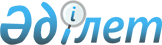 "Астана" кәсіби велосипед командасының тұсаукесерін өткізу туралыҚазақстан Республикасы Премьер-Министрінің 2007 жылғы 8 қаңтардағы N 2-ө Өкімі



      1. 2007 жылғы 19 қаңтарда Астана қаласында "Астана" кәсіби велосипед командасының тұсаукесері өткізілсін.





      2. Қоса беріліп отырған:



      1) "Астана" кәсіби велосипед командасының тұсаукесерін дайындау және өткізу жөніндегі ұйымдастыру комитетінің құрамы;



      2) "Астана" кәсіби велосипед командасының тұсаукесерін дайындау және өткізу жөніндегі іс-шаралар жоспары бекітілсін.

      

Премьер-Министр


                                               Қазақстан Республикасы



                                                Премьер-Министрінің



                                              2007 жылғы 8 қаңтардағы



                                                  N 2-ө өкімімен



                                                    бекітілген




      



"Астана" кәсіби велосипед командасының тұсаукесерін






    дайындау және өткізу жөніндегі ұйымдастыру комнтетінің






                          құрамы



Досмұхамбетов                     - Қазақстан Республикасының Туризм



Темірхан Мыңайдарұлы                және спорт министрі, төраға

Әйтекенов                         - Қазақстан Республикасының Туризм



Қайрат Медібайұлы                   және спорт вице-министрі,



                                    төрағаның орынбасары

Қасымов                           - Қазақстан Республикасының Ішкі



Қалмұханбет Нұрмұханбетұлы          істер вице-министрі

Омаров                            - Қазақстан Республикасының



Қадыр Тоқтамысұлы                   Денсаулық сақтау вице-министрі

Бабақұмаров                       - Қазақстан Республикасының



Ержан Жалбақұлы                     Мәдениет және ақпарат



                                    вице-министрі

Әлиев                             - Қазақстан Республикасы Сыртқы



Рахат Мұхтарұлы                     істер министрінің бірінші



                                    орынбасары

Беқтұров                          - Қазақстан Республикасының Көлік



Азат Ғаббасұлы                      және коммуникация вице-министрі

Супрун                            - Қазақстан Республикасының



Виктор Васильевич                   Экономика және бюджеттік



                                    жоспарлау вице-министрі

Смаиылов                          - Қазақстан Республикасының Қаржы



Әлихан Асханович                    вице-министрі

Аманшаев                          - Астана қаласы әкімінің орынбасары



Ермек Әмірханұлы

Құлназаров                        - Қазақстан Республикасы Туризм



Анатолий Қожекенұлы                 және спорт министрлігі Спорт



                                    комитетінің төрағасы     

Қанағатов                         - Қазақстан Республикасы Туризм



Елсияр Баймұхамедұлы                және спорт министрлігі Спорт



                                    комитеті "Ұлттық штаттық



                                    командалар және спорттық резерв



                                    дирекциясы" республикалық



                                    мемлекеттік қазыналық



                                    кәсіпорнының директоры

Проскурин                         - Қазақстан Республикасы велосипед



Николай Абрамович                   спорты федерациясының



                                    вице-президенті

                                               Қазақстан Республикасы



                                                Премьер-Министрінің



                                              2007 жылғы 8 қаңтардағы



                                                  N 2-ө өкімімен



                                                    бекітілген




      



"Астана" кәсіби велосипед командасының тұсаукесерін






       дайындау және өткізу жөніндегі іс-шаралар жоспары



					© 2012. Қазақстан Республикасы Әділет министрлігінің «Қазақстан Республикасының Заңнама және құқықтық ақпарат институты» ШЖҚ РМК
				
N

Іс-шаралар

Орындалу мерзімі

Жауапты орындаушылар

1

Тұсаукесерге қатысушылардың тізімін дайындау

8 қаңтар

ҚР ТСМ

2

Тұсаукесер өткізу орнын белгілеу және оны безендендіруді қамтамасыз ету

8 қаңтар

ҚР ТСМ, Астана қаласының әкімдігі

3

Тұсаукесерді өткізу сценариін әзірлеу

8 қаңтар

ҚР МАМ

4

Тұсаукесер рәсімін және тұсаукесерге қатысушыларға арналған концертті дайындау және өткізу

12 қаңтар

ҚР МАМ

5

Тұсаукесерді өткізу шығыстарының сметасын дайындау

8 қаңтар

ҚР ТСМ

6

Тұсаукесерге қатысушылардың келу және кету кестесін жасау

10 қаңтар

ҚР ТСМ, ҚР ТКМ

7

Тұсаукесерге қатысушыларды қарсы алу, орналастыру және шығарып салуды қамтамасыз ету

18-20 қаңтар

Астана қаласының әкімдігі, ҚР ТСМ, ҚР ТКМ

8

Тұсаукесерге қатысушыларды тамақтандыруды қамтамасыз ету

19-20 қаңтар

ҚР ҚМ, ҚР ТСМ, Астана қаласының әкімдігі

9

Тұсаукесерге қатысатын шетелдіктерге визалық қолдауды ұйымдастыру

19 қаңтар

ҚР СІМ

10

Қоғамдық тәртіпті және тұсаукесерге қатысушылардың қауіпсіздігін қамтамасыз ету

19-20 қаңтар

ҚР ІІМ

11

Шетелдік БАҚ өкілдеріне аккредиттеуді қамтамасыз ету

19 қаңтар

ҚР МАМ

12

Тұсаукесердің бұқаралық ақпарат құралдарында жариялануын ұйымдастыру және баспасөз-конференция өткізуді қамтамасыз ету

19 қаңтар

ҚР МАМ

13

Тұсаукесерге қатысушыларға медициналық қызмет көрсетуді қамтамасыз ету

19 қаңтар

ҚР ДСМ

14

Әуе көлігінде орындарды брондауды қамтамасыз ету

15 қаңтар

ҚР ТКМ
